
РЕСПУБЛИКА ДАГЕСТАН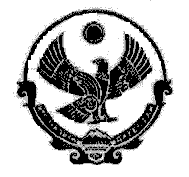 _______..______АДМИНИСТРАЦИЯ ГОРОДСКОГО ОКРУГА«ГОРОД КАСПИЙСК»368300 г. Каспийск, ул. Орджоникидзе, 12, тел. 8 (246)5-14-11 сайт: www.kaspiysk.org, e-mail: kasp.info@yandex.ru№ 526				                                                                                 « 07 » мая 2019г.«Об утверждении Регламента осуществления мониторинга общественно-политических,социально-экономических и иных процессов, оказывающих влияние на ситуацию в сфере противодействия терроризму на территории городского округа «город Каспийск»Во исполнение Федерального закона от 6 октября 2003 г. N 131-ФЗ "Об общих принципах организации местного самоуправления в Российской Федерации", Федерального закона от 6 марта 2006 г. N 35-ФЗ "О противодействии терроризму", указов Президента Российской Федерации от 15 февраля 2006 г. N 116 "О мерах по противодействию терроризму", от 26 декабря 2015 г. N 664 "О мерах по совершенствованию государственного управления в области противодействия терроризму", Положения об антитеррористической комиссии в субъекте Российской Федерации, утвержденного председателем Национального антитеррористического комитета 17 июня 2016 г., Указа Главы Республики Дагестан от 4 апреля 2014 г. N 80 "Об аппарате Антитеррористической комиссии в Республике Дагестан", решения Национального антитеррористического комитета от 10 октября 2017 г., а также в целях повышения эффективности работы по профилактике терроризма и экстремизма на территории муниципального образования в городском округе "город Каспийск":
1. Утвердить прилагаемый Регламент осуществления мониторингаполитических, социально-экономических и иных процессов, оказывающих влияние на ситуацию в области противодействия терроризму и экстремизму, на территории городского округа "город Каспийск".
         2. Возложить ответственность за организацию работы по проведению мониторинга общественно-политических, социально-экономических и иных процессов, оказывающих влияние на ситуацию в сфере противодействия терроризму, на антитеррористическую комиссию в городском округе  «город Каспийск».
          3. Настоящее Постановление вступает в силу со дня его официального опубликования.
4. Контроль за исполнением настоящего Постановления возложить назаместителя главы администрации городского округа «город Каспийск» Махмудова Р.Д.

     И.о. главы городского округа"город Каспийск"                                                               З.Т. ТаибовИсп. Зам. главы администрации___________   Р.Д. Махмудов Согласовано: Нач.юр.отдела___________	Р.А. МагомедовУтвержден
постановлением Администрации городского округа "город Каспийск"
от 07  мая 2019 г. №526Регламентмониторинга политических, социально-экономических и иных процессов, оказывающих влияние на ситуацию в области противодействия терроризму на территории городского округа "город Каспийск"I. Общие положения
1. Настоящий Регламент устанавливает цели, задачи, правовую основу, принципы мониторинга политических, социально-экономических и иных процессов, оказывающих влияние на ситуацию в области противодействия терроризму на территории городского округа "город Каспийск" (далее - мониторинг), а также содержание, порядок и сроки предоставления информационно-аналитических материалов.
2. Мониторинг представляет собой систему мероприятий по сбору, анализу и оценке информации о развитии политических, социально-экономических и иных процессов, способствующих проявлениям терроризма, для получения обоснованных представлений о тенденциях их развития, выявления обстоятельств, оказывающих дестабилизирующее влияние на обстановку в городском округе "город Каспийск", а также выработки мер по их устранению и (или) минимизации их влияния.
3. Правовой основой мониторинга являются Федеральный закон от 6 марта 2006 г. N 35-ФЗ "О противодействии терроризму", указы Президента Российской Федерации от 15 февраля 2006 г. N 116 "О мерах по противодействию терроризму", от 26 декабря 2015 г. N 664 "О мерах по совершенствованию государственного управления в области противодействия терроризму", Положение об антитеррористической комиссии в субъекте Российской Федерации, утвержденное председателем Национального антитеррористического комитета 17 июня 2016 г., Указ Главы Республики Дагестан от 4 апреля 2014 г. N 80 "Об аппарате Антитеррористической комиссии в Республике Дагестан", решение Национального антитеррористического комитета от 10 октября 2017 г.
4. Настоящий Регламент определяет рекомендуемый алгоритм действий по осуществлению мониторинга.II. Цель, задачи и принципы мониторинга
5. Основной целью мониторинга является своевременное выявление причин и условий, способствующих проявлениям терроризма на территории городского округа "город Каспийск", выработка предложений по их устранению, в том числе в рамках вопросов, выносимых на заседания АТК в ГО «город Каспийск» и Антитеррористической комиссии в Республике Дагестан (далее - АТК в РД), а также корректировка мер профилактики терроризма.
6. Задачами мониторинга являются:
6.1. Сбор информации о состоянии:
общественно-политической, социально-экономической обстановки в республике, в том числе уровне доходов населения и безработицы, задержках выплаты заработной платы;
террористической активности на территории г. Каспийска;
межнациональных и межконфессиональных отношений, в том числе деструктивной деятельности религиозных групп и организаций, степени их вовлеченности в террористическую деятельность;
антитеррористической защищенности потенциальных объектов террористических посягательств и мест массового пребывания людей на территории г. Каспийск.
6.2. Оценка и анализ информации, характеризующей:
влияние социально-экономических процессов (уровень доходов населения, безработица, задержка выплаты заработной платы и т.п.) на обстановку в сфере противодействия терроризму;
влияние политического и протестного потенциала населения на террористическую активность в регионе, в том числе оценка отношения населения к органам государственной власти и органам местного самоуправления, степень его протестной активности, включая количество протестных акций;
динамику численности населения за счет внутренней и внешней миграции;
вовлеченность населения в террористическую деятельность, в том числе количество выехавших с территории для участия в боевых действиях на стороне международных террористических организаций (далее - МТО);
динамику количества граждан, прошедших обучение в зарубежных религиозных учебных организациях.
6.3. Выявление проблемных вопросов в деятельности субъектов противодействия терроризму, в том числе в правоприменительной практике в сфере противодействия терроризму и его идеологии.
6.4. Выработка предложений и рекомендаций по планированию и реализации неотложных и долгосрочных мероприятий по устранению причин и условий, оказывающих дестабилизирующее влияние на обстановку в г. Каспийске и способствующих проявлениям терроризма.
6.5. Обеспечение АТК в РД и антитеррористических комиссий в муниципальных образованиях Республики Дагестан достоверной систематизированной информацией о политических, социально-экономических и иных процессах, оказывающих влияние на ситуацию в области противодействия терроризму на территории г. Каспийска и в целом Республики Дагестан.
7. Система мониторинга основана на следующих принципах:
объективность - достоверность данных мониторинга, беспристрастность и обоснованность выводов по результатам мониторинга;
законность - строгое и полное следование в процессе мониторинга предписаниям нормативных правовых актов, безусловное и последовательное соблюдение прав человека;
системность - ведение мониторинга в различных сферах жизнедеятельности на постоянной основе, периодичность сопоставления полученных результатов для выявления тенденций развития наблюдаемых процессов; регулярность контроля за устранением выявленных причин, условий и факторов, способствующих проявлениям терроризма;
комплексность - максимальный охват объектов мониторинга; скоординированность деятельности субъектов мониторинга; сочетание сбалансированных, взаимосвязанных, научно обоснованных мер социально-экономического, информационно-пропагандистского, воспитательного, правового, организационного, технического и иного характера по устранению причин, условий и факторов, оказывающих дестабилизирующее влияние на обстановку в г. Каспийск и способствующих проявлениям терроризма;
своевременность - оперативность выявления причин, условий и факторов, оказывающих дестабилизирующее влияние на обстановку в г. Каспийске и способствующих проявлениям терроризма; выработка предупредительно-профилактических мер по их устранению; предоставление данных мониторинга в установленные сроки.III. Организационная структура мониторинга
8. Мониторинг осуществляется непрерывно в процессе повседневной деятельности субъектов мониторинга в пределах их компетенции.
9. Объектами мониторинга являются общественно-политические, социально-экономические, криминогенные, техногенные и иные процессы и явления на территории г. Каспийска, состояние безопасности потенциальных объектов террористических посягательств, силы и средства для минимизации и ликвидации последствий террористических проявлений.
10. Субъектами мониторинга на уровне города являются:
АТК в ГО «город Каспийск»;
Аппарат АТК в  ГО «город Каспийск»;
ОМВД РФ по г. Каспийску;
Структурные подразделения УФСБ России по Республике Дагестан и Пограничного управления ФСБ России по Республике Дагестан;
Территориальное подразделение Главного управления Министерства Российской Федерации по делам гражданской обороны, чрезвычайным ситуациям и ликвидации последствий стихийных бедствий по Республике Дагестан;
Помощник Главы городского округа «город Каспийск» по противодействию коррупции Администрации г. Каспийска;
МКУ «Управление по делам гражданской обороны и чрезвычайным ситуациям» Администрации г. Каспийска;
Отдел по делам культуры, молодежной политике, спорту и физкультуре Администрации г. Каспийска;
МКУ «Управление образования» Администрации г. Каспийска;
Организационно-проектное управление по экономике и инвестиционной политике Администрации г. Каспийска;
МКУ «Управление жилищного-коммунального хозяйства» Администрации г. Каспийска;
МКУ «Финансовое управление» Администрации г. Каспийска;
МКУ «Каспий-медиа» Администрации г. Каспийска;
Комиссия при Главе г. Каспийска по примирению и согласию;
Общественная палата городского округа "город Каспийск";
Подразделения Министерства труда и социального развития Республики Дагестан в г. Каспийске;
Председатель совета имамов в г. Каспийске;
11. Организацию мониторинга осуществляет АТК в ГО «город Каспийск», исполнителем мониторинга является аппарат АТК в  ГО «город Каспийск».
12. Субъекты мониторинга осуществляют информирование аппарата АТК в ГО «город Каспийск» в установленном порядке на основе собственных результатов работы.
13. Субъектами информирования являются:
Глава г. Каспийска, председатель АТК в  ГО «город Каспийск»;
члены АТК в ГО «город Каспийск»;
другие органы государственной власти и организации информируются по решению председателя АТК в  ГО «город Каспийск».
14. В мониторинге могут участвовать органы государственной власти и организации, осуществляющие деятельность на территории города.IV. Содержание материалов для мониторинга
15. Субъектам мониторинга рекомендуется представлять в аппарат АТК в г. Каспийске в определенные п. 25 настоящего Регламента сроки информационно-аналитические материалы, состоящие из двух частей - статистической и аналитической.
16. Статистическая часть информационно-аналитических материалов должна содержать количественные показатели в динамике (по сравнению с аналогичным периодом прошлого года) в соответствии с компетенцией субъекта информирования по установленной форме:
16.1. Структурные подразделения УФСБ России по Республике Дагестан и ОМВД РФ по г. Каспийску представляют сведения о количестве:
членов бандгрупп, находящихся в розыске;
лиц, выехавших за рубеж для участия в боевых действиях в составе МТО;
проведенных контртеррористических операций;
обнаруженных схронов и тайников с оружием;
единиц изъятого оружия;
изъятой печатной продукции экстремистского и террористического характера;
преступлений, совершенных с применением огнестрельного оружия, а также об уровне преступности (количестве преступлений общеуголовной направленности, в том числе совершенных несовершеннолетними);
лиц, отбывающих наказание в местах лишения свободы, по статьям террористической направленности;
лиц, отбывающих наказание, не связанное с лишением свободы;
лиц, отбывших наказание и прибывших к местам постоянного проживания;
осужденных лиц, исповедующих радикальные течения ислама;
лиц, состоящих на учете уголовно-исполнительных инспекций, осужденных по преступлениям террористической направленности;
детей ликвидированных членов незаконных вооруженных формирований;
религиозных объектов, где исповедуются нетрадиционные для Российской Федерации формы ислама, с примерной численностью прихожан;
иные количественные показатели по согласованию с аппаратом АТК в МО (ГО).
Кроме того, целесообразно представлять информацию, характеризующую обстановку в сфере противодействия экстремизму в муниципальных образованиях.
16.2. Территориальные подразделения Пограничного управления ФСБ России по Республике Дагестан в материалах отражают количество выявленных в пунктах пропуска через государственную границу лиц, имеющих намерения выехать из страны для участия в боевых действиях за рубежом на стороне МТО или вернувшихся из районов боевых действий из числа выходцев г. Каспийска, и проблемных вопросов правоприменительной практики в сфере противодействия терроризму и его идеологии (в пределах своей компетенции).
16.3. Подразделение Министерства труда и социального развития Республики Дагестан в материалах отражает данные по г. Каспийску о количестве:
безработных граждан;
трудоустроенных лиц из числа отбывших наказание по статьям террористической направленности и вернувшихся к местам постоянного проживания;
трудоустроенных по ходатайствам комиссий по содействию в возвращении и адаптации к мирной жизни лиц, решивших прекратить террористическую и экстремистскую деятельность.
16.4. МКУ «Каспий-медиа» Администрации г. Каспийска в материалах отражает количество опубликованных материалов негативного характера о деятельности органов государственной власти с делением на законодательные, судебные, исполнительные.

17. Форма запроса статистических показателей определяется аппаратом АТК в ГО «город Каспийск» по согласованию с субъектами мониторинга.
18. На основе статистических сведений всеми субъектами мониторинга готовится аналитическая часть информационно-аналитических материалов, содержащая:
обстоятельства, оказывающие дестабилизирующее влияние на обстановку в г. Каспийске и способствующие проявлениям терроризма, выявленные в ходе осуществления деятельности субъекта мониторинга;
оценку динамики развития выявленных условий и факторов, оказывающих дестабилизирующее влияние на обстановку в г. Каспийске и способствующих проявлениям терроризма (по сравнению с предыдущим отчетным периодом);
выводы по результатам анализа информации о степени угрозы для безопасности населения и инфраструктуры на территории города;
проблемные вопросы, связанные с реализацией государственной политики в сфере противодействия терроризму, недостатки в функционировании общегосударственной системы противодействия терроризму;
предложения по устранению выявленных условий и факторов, оказывающих дестабилизирующее влияние на обстановку в г. Каспийске и способствующих проявлениям терроризма.
20. Кроме того, субъектами мониторинга готовится аналитическая часть информационно-аналитических материалов в соответствии с их компетенцией:
20.1. Структурные подразделения УФСБ России по Республике Дагестан и ОМВД РФ по г. Каспийску указывают сведения (при их наличии), характеризующие:
влияние социально-экономических, политических и иных процессов, а также протестного потенциала населения на обстановку в сфере противодействия терроризму в г. Каспийске;
степень вовлеченности населения г. Каспийска в террористическую деятельность, в том числе причины и условия, способствующие выезду из Российской Федерации для участия в боевых действиях на стороне МТО;
принимаемые меры по недопущению участия жителей г. Каспийска в деятельности МТО;
данные о лицах, прошедших обучение в зарубежных религиозных учебных организациях, оценке эффективности мероприятий по их адаптации к профессиональной деятельности в Российской Федерации;
протестной активности населения, включая количество протестных акций и их участников, влиянии политического и протестного потенциала населения на террористическую активность в регионе;
наличие конфликтов в межнациональных и межконфессиональных отношениях, фактов пропаганды национальной, расовой и религиозной розни, причины и организаторов указанных процессов, а также деструктивную деятельность религиозных групп и организаций, степень их вовлеченности в террористическую деятельность;
динамику численности населения г. Каспийска за счет внутренней и внешней миграции, основных групп мигрантов, их численности в процентном соотношении к постоянно проживающему населению, а также влияния миграционных процессов на обстановку в сфере противодействия терроризму;
проблемные вопросы при проведении адресной профилактической работы с категориями населения, наиболее подверженными воздействию идеологии терроризма или уже попавшими под ее влияние;
наличие публикаций негативного характера в местных печатных и электронных средствах массовой информации (далее - СМИ), включая социальные сети, об антитеррористической деятельности в г. Каспийске;
проблемные вопросы правоприменительной практики в сфере противодействия терроризму (в пределах своей компетенции);
состояние радикализации осужденных, угрозы распространения идеологии терроризма в местах лишениях свободы (в том числе о формировании экстремистских ячеек);
состояние профилактической работы с лицами, находящимися на учете уголовно-исполнительных инспекций, осужденными по преступлениям террористической направленности;
20.2. Территориальное подразделение Главного управления Министерства Российской Федерации по делам гражданской обороны, чрезвычайным ситуациям и ликвидации последствий стихийных бедствий по Республике Дагестан в материалах отражает сведения о:
создании, использовании и восполнении ресурсов материальных и финансовых резервов для осуществления профилактической работы с лицами, пострадавшими от террористической деятельности;
проблемных вопросах правоприменительной практики в рамках деятельности по минимизации и (или) ликвидации последствий проявлений терроризма.
20.3. МКУ «Управление образования» Администрации г. Каспийска в материалах отражает сведения о:
состоянии межнациональных и межконфессиональных отношений, а также наличии конфликтов, фактов пропаганды национальной, расовой и религиозной розни в образовательной сфере;
основных угрозах радикализации учащихся (студентов) образовательных организаций республики;
работниках образования, исповедующих нетрадиционные для Российской Федерации течения ислама;
проблемных вопросах правоприменительной практики в сфере противодействия терроризму и его идеологии (в пределах своей компетенции).
20.4. Подразделение Министерства труда и социального развития Республики Дагестан отражает сведения о:
состоянии социально-экономической обстановки в регионе, в том числе уровне доходов населения и безработицы, задержках выплаты заработной платы;
влиянии социально-экономических процессов на обстановку в сфере противодействия терроризму;
проблемных вопросах правоприменительной практики в сфере противодействия терроризму и его идеологии (в пределах своей компетенции).
20.5. Председатель совета имамов г. Каспийска в материалах отражает сведения о:
выявленных проблемах (конфликтах и их источниках) в сфере государственно-конфессиональных, межконфессиональных и внутриконфессиональных отношений, религиозного образования (включая сведения о лицах, получивших религиозное образование за рубежом, и их адаптации к профессиональной деятельности в Российской Федерации (в случае занятия ею), выработанных мерах по их решению с оценкой рисков и последствий деструктивных процессов в обществе;
проблемных вопросах в сфере противодействия терроризму и его идеологии (в пределах своей компетенции).
20.6. МКУ «Каспий-медиа» Администрации г. Каспийска в материалах отражает сведения о:
публикациях негативного характера в республиканских печатных и электронных СМИ, включая социальные сети, основных темах, оценках обоснованности критических публикаций, принятых мерах;
основных результатах информационного взаимодействия органов муниципального образования в сфере противодействия терроризму, существующих проблемах и недостатках в указанной сфере, принятых мерах по их устранению;
проблемных вопросах правоприменительной практики в сфере противодействия терроризму и его идеологии (в пределах своей компетенции).
20.7. Комиссия при Главе г. Каспийска по примирению и согласию в материалах отражает сведения о:
количестве лиц, обратившихся в комиссии по содействию в возвращении и адаптации к мирной жизни лиц, решивших прекратить террористическую и экстремистскую деятельность на территории республики, результатах работы и существующих проблемах в деятельности указанных комиссий по склонению к отказу от противоправной (террористической) деятельности, а также оказанию помощи обратившимся в трудоустройстве, решении социально-бытовых и иных вопросов.
20.8. Аппарат АТК в ГО «город Каспийск» в информационно-аналитических материалах отражает:
сведения, кратко характеризующие обстановку на территории городского округа;
состояние антитеррористической защищенности потенциальных объектов террористических посягательств и мест массового пребывания людей, находящихся в муниципальной собственности или в ведении органов местного самоуправления;
результаты адресной профилактической работы с категориями населения, наиболее подверженными влиянию идеологии терроризма или подпавшими под ее влияние, количество и виды проведенных профилактических мероприятий, число принявших в них участие лиц, а также лиц, обратившихся в комиссии по содействию в возвращении и адаптации к мирной жизни лиц, решивших прекратить террористическую и экстремистскую деятельность;
проблемные вопросы правоприменительной практики в сфере противодействия терроризму, а также взаимодействия с иными субъектами противодействия терроризму.
21. В информационно-аналитических материалах всех субъектов мониторинга отражаются сведения о:
количестве сотрудников органов местного самоуправления, задействованных на постоянной основе в мероприятиях по профилактике терроризма (в сравнении с аналогичным периодом прошлого года), из них - прошедших обучение на соответствующих профильных курсах повышения квалификации;
состоянии антитеррористической защищенности потенциальных объектов террористических посягательств и мест массового пребывания людей (при наличии таких объектов в собственности или ведении субъектов мониторинга);
перечне и результатах реализации муниципальных программ (подпрограмм) и планов по профилактике терроризма, а также по минимизации и (или) ликвидации последствий его проявлений (для субъектов мониторинга, являющихся основными исполнителями вышеуказанных программ и планов);
проблемных вопросах в организации и проведении мероприятий в сфере противодействия идеологии терроризма.
22. Аппарат АТК в ГО «город Каспийск» при обобщении информации отражает:
наличие проблем и противоречий во взаимоотношениях территориальных органов федеральных органов исполнительной власти и органов местного самоуправления, оказывающих дестабилизирующее воздействие на развитие социально-экономической и общественно-политической обстановки в республике, а также негативно влияющих на функционирование общегосударственной системы противодействия терроризму;
неисполненные решения АТК в РД, АТК в г. Каспийске, причины и принятые меры;
существующие проблемы и недостатки в информационном взаимодействии территориальных подразделений федеральных и республиканских органов исполнительной власти по Республике Дагестан и органов местного самоуправления в сфере противодействия терроризму, принятые меры по их устранению;
проблемные вопросы в организации и проведении органами местного самоуправления мероприятий в сфере противодействия идеологии терроризма (в рамках реализации мероприятий Комплексного плана противодействия идеологии терроризма в Республике Дагестан), в том числе с привлечением представителей научных кругов, деятелей культуры и гражданского общества;
существующие проблемы при организации адресной профилактической работы с категориями населения, наиболее подверженными воздействию идеологии терроризма или подпавшими под ее влияние;
проблемные вопросы и направления развития повышения квалификации сотрудников органов местного самоуправления, участвующих на постоянной основе в мероприятиях по профилактике терроризма;
существующие проблемы в работе комиссий по содействию в возвращении и адаптации к мирной жизни лиц, решивших прекратить террористическую и экстремистскую деятельность, по склонению к отказу от противоправной (террористической) деятельности, а также по оказанию помощи обратившимся лицам в трудоустройстве, решении социально-бытовых и иных вопросов.
23. Информационно-аналитические материалы могут содержать результаты научных исследований и социологических опросов, в ходе которых выявлены негативные факторы, оказывающие дестабилизирующее воздействие на ситуацию в сфере противодействия терроризму, диаграммы, схемы, таблицы и иные иллюстративные материалы.V. Сроки и порядок представления информации
25. Информационно-аналитические материалы субъектами мониторинга представляются раз в полгода, до 25 июня и 25 октября.
26. Материалы представляются в аппарат АТК в ГО «город Каспийск» на бумажном и электронном носителях.
27. Документы, содержащие информацию ограниченного распространения, направляются в аппарат АТК в ГО «город Каспийск» с соблюдением установленного порядка предоставления данной информации.
28. Аппарат АТК в ГО «город Каспийск» осуществляет:
обобщение информации субъектов мониторинга;
формирование информационной базы данных мониторинга;
подготовку итогового документа по результатам мониторинга в виде информационно-аналитической справки "О состоянии регионального сегмента общегосударственной системы противодействия терроризму в Российской Федерации на территории г. Каспийска" (далее - информационно-аналитическая справка), содержащей обобщенную информацию о результатах мониторинга.
29. Подготовка информационно-аналитической справки осуществляется ежегодно до 10 июля и 10 ноября.
30. Заместитель Главы Администрации г. Каспийск (ответственный за обеспечение общественной безопасности) подписывает и представляет информационно-аналитическую справку председателю и членам АТК в ГО «город Каспийск», а также в аппарат АТК в Республике Дагестан.ПОСТАНОВЛЕНИЕ